03 июля 2023 года                                                                                    № 51/240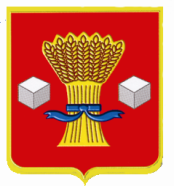 СВЕТЛОЯРСКАЯ РАЙОННАЯ ДУМА ВОЛГОГРАДСКОЙ ОБЛАСТИРЕШЕНИЕПринято  Светлоярскойрайонной Думой  03.07.2023В соответствии с Федеральным законом от 06.10.2003 № 131-ФЗ «Об общих принципах организации местного самоуправления в Российской Федерации», Законом Волгоградской области от 10.07.2015 № 110-ОД «О внесении изменений в Закон Волгоградской области от 28.11.2014 № 156-ОД «О закреплении отдельных вопросов местного значения за сельскими поселениями в Волгоградской области», Положением «О порядке управления и распоряжения имуществом, находящимся в муниципальной собственности Светлоярского муниципального района Волгоградской области», утверждённым решением Светлоярской районной Думы Волгоградской области от 27.12.2011 № 37/278, в целях обеспечения исполнения полномочий, предусмотренных п. 8 ч. 1 ст. 14 Федерального закона от 06.10.2003 № 131-ФЗ «Об общих принципах организации местного самоуправления в Российской Федерации», руководствуясь Уставом Светлоярского муниципального района Волгоградской области, Светлоярская районная Думар е ш и л а:1. Согласовать безвозмездную передачу из муниципальной собственности Светлоярского муниципального района Волгоградской области в муниципальную собственность Цацинского сельского поселения Светлоярского муниципального района Волгоградской области имущества согласно приложению.2. Настоящее решение вступает в силу с момента его подписания.ПЕРЕЧЕНЬмуниципального имущества Светлоярского муниципального района Волгоградской области передаваемого безвозмездно в муниципальную собственность Цацинского сельского поселения Светлоярского муниципального района Волгоградской области Председатель Светлоярской районной Думы   		                                                        Н.И. Думбрава Председатель СветлоярскойГлава Светлоярскогорайонной Думы Волгоградской областимуниципального районаВолгоградской области_______________ Н.И. Думбрава_______________ В.В. ФадеевПриложение к решениюСветлоярской районной Думыот 03.07.2023 № 51/240№ п/пНаименование объектаИндивидуализирующие характеристики имущества (инвентарный номер, при наличии марка, модель, регистрационный, заводской и идентификационный номер, номер двигателя, технические характеристики, цвет, год выпуска и прочее)Балансовая стоимость, руб.12451Трактор БЕЛАРУС 82,1 VIN Y4R900Z01N1123241; год производства машины 2022 год; вид движителя колесный; модель, номер двигателя Д-2432, 188588; цвет машины синий. Инвентарный номер 1010602801501 1968441,662Полуприцеп-цистерна тракторный ЛКТ-3,5П VIN 660РЗ; год производства машины 2023 год; модель, номер двигателя отсутствует; цвет оранжевый. Инвентарный номер 1010602801502 685000,00